 АДМИНИСТРАЦИЯ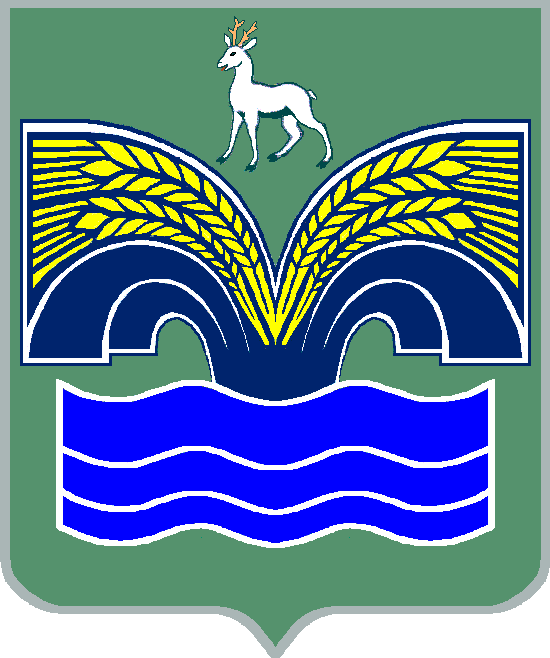 МУНИЦИПАЛЬНОГО РАЙОНА КРАСНОЯРСКИЙСАМАРСКОЙ ОБЛАСТИПОСТАНОВЛЕНИЕот  05.02.2021   № 28О внесении изменений в постановление администрации муниципального района Красноярский Самарской области                   от 21.12.2018 № 362 «Об утверждении Порядка предоставления дополнительных мер социальной поддержки отдельным категориям медицинских работников государственных учреждений здравоохранения Самарской области, расположенных на территории муниципального района Красноярский Самарской области»В соответствии с пунктом 3 части 4 статьи 36 Федерального закона от 06.10.2003 № 131-ФЗ «Об общих принципах организации местного самоуправления в Российской Федерации», пунктом 5 статьи 44 Устава муниципального района Красноярский Самарской области, принятого решением Собрания представителей муниципального района Красноярский Самарской области от 14.05.2015 № 20-СП, Администрация муниципального района Красноярский Самарской области ПОСТАНОВЛЯЕТ:Внести в постановление администрации муниципального района Красноярский Самарской области от 21.12.2018 № 362 «Об утверждении Порядка предоставления дополнительных мер социальной поддержки отдельным категориям медицинских работников государственных учреждений здравоохранения Самарской области, расположенных на территории муниципального района Красноярский Самарской области» (с изменениями от 16.04.2019 № 133,                             от 05.07.2019 № 224, от 28.05.2020 № 147) (далее – Постановление) следующие изменения: - в Порядок предоставления дополнительных мер социальной поддержки отдельным категориям медицинских работников государственных учреждений здравоохранения Самарской области, расположенных на территории муниципального района Красноярский Самарской области (далее – Порядок), утвержденный Постановлением, внести следующие изменения:пункт 2.1. изложить в следующей редакции:«2.1. К гражданам, имеющим право на получение компенсации расходов по договору найма (поднайма), относятся медицинские работники, занимающие должности врачей, среднего медицинского персонала (далее – медицинские работники) и не получающие средства из федерального бюджета (бюджета субъекта Российской Федерации, местного бюджета), в соответствии с правовым актом, на основании иных нормативных правовых актов Российской Федерации (нормативных правовых актов субъекта Российской Федерации, муниципальных правовых актов) на цели, установленные настоящим Порядком.».2. Опубликовать настоящее постановление в газете «Красноярский вестник» и разместить на официальном сайте администрации муниципального района Красноярский Самарской области в сети «Интернет».3. Настоящее постановление довести до сведения всех заинтересованных лиц.Глава района                                                                               М.В.БелоусовЗаеленчиц 21526